Publicado en Madrid el 11/12/2019 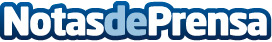 Opiniones PSN: ¿Es obligatorio para los MIR contratar un seguro de Responsabilidad Civil Profesional?Todos los médicos deben contar un seguro de responsabilidad civil profesional, incluidos los Médicos Internos Residentes (MIR). En opinión de PSN, siempre es recomendable contratar una póliza individual, ya que un seguro de responsabilidad civil sanitario privado dará una protección total al MIRDatos de contacto:Valentín616167940Nota de prensa publicada en: https://www.notasdeprensa.es/opiniones-psn-es-obligatorio-para-los-mir Categorias: Nacional Medicina Derecho Sociedad Seguros http://www.notasdeprensa.es